Комиссия по проведению публичных слушаний по проекту внесения изменений в Правила землепользования и застройки Нытвенского городского поселенияЗАКЛЮЧЕНИЕНытвенский район, г. Нытва                                                                      05.04.2017Рассмотрев материалы проведения публичных слушаний (Протоколы заседания комиссии №№ 1-9 и предложения жителей городского поселения) по проекту внесения изменений в правила землепользования и застройки Нытвенского городского поселения, руководствуясь статьями 31 – 33 Градостроительного кодекса РФ, Комиссия РЕШИЛА:Считать публичные слушания состоявшимися. Внести в Правила землепользования и застройки Нытвенского городского поселения предложения согласно Приложению.Приложение: предложения по проекту внесения изменений в правила землепользования и застройки Нытвенского городского поселения на 1 л.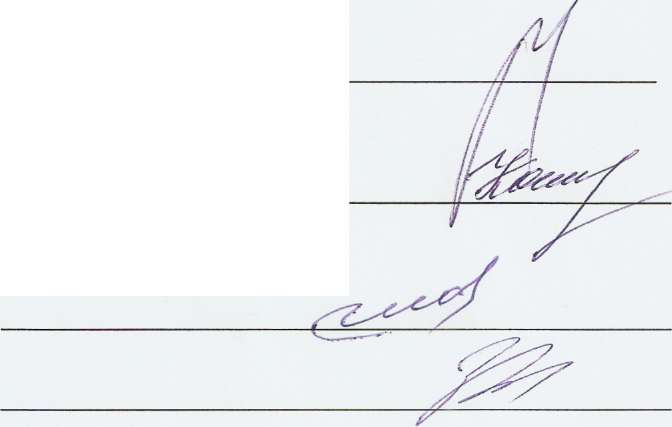 Председатель комиссии:Заместитель председателя:Члены комиссии: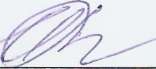 Секретарь комиссии:Приложение к Заключениюпо результатам публичных слушанийПредложенияПо проекту внесения изменений в Правила землепользования и застройки Нытвенского городского поселенияТекстовая часть1.  Зона Ж-3 – Блокированные жилые дома в 1-3 этажа с придомовыми участками из Условно - разрешенных видов использования перенести в Основные виды разрешенного использования;            2.  Присвоить коды для зонирования земельных участков, чтобы привести в соответствие классификатору видов разрешенного использования земельных участков, утвержденному приказом Минэкономразвития России от 01.09.2014 N 540;3.    Установить минимальные размеры для садовых участков -100 кв.м.